       社團法人屏東縣海青青弘會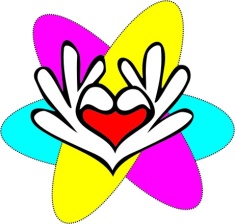        ~108年度暑期班即將開課囉~一、招收對象與方式：屏東市弱勢家庭(單親、(中)低收、隔代、新住民)之經濟弱勢                    家庭國小一~五年級學童優先 免費 參加，二、開課日期：7月8日 (星期一)三、上課期程：7月8日~8月23日 (每週一~五上課；週六、日休息)四、上課時間：早上9點~下午5點  (中午有提供中餐)五、上課地點：海青青弘會課輔教室 (屏東市建國路42-1號) (請家長自行接送)海青青弘會108暑期班   報 名 回 條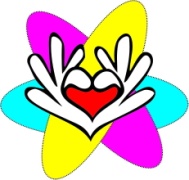 時間活動內容09：00~11：00暑假作業指導與訂正11：00~12：00品格教育 / 影片欣賞12：00~13：30午餐及午休 / 內務整理13：30~16：00綜合才藝課程 / 潛能開發課程16：00~17：00戶外團康 / 體育課17：00~快樂回家~明天見學童姓名就讀學校目前年級年級聯絡人(照顧者)關係聯絡電話家用電話：家用電話：家用電話：聯絡人(照顧者)關係聯絡電話手機：手機：手機：聯 絡 地 址聯 絡 地 址